СОВЕТ ДЕПУТАТОВМУНИЦИПАЛЬНОГО ОКРУГА ТВЕРСКОЙРЕШЕНИЕ             15.04.2021 №  ___/2021В соответствии с Федеральным законом от 06.10.2003 № 131-ФЗ «Об общих принципах организации местного самоуправления в Российской Федерации», решением Совета депутатов муниципального округа Тверской в городе Москве от 15.04.2021 № /2021 «Об утверждении Порядка организации территориального общественного самоуправления на территории муниципального округа Тверской», Уставом муниципального округа Тверской, Совет депутатов решил:1. Согласовать/Отказать в согласовании границ территории для осуществления деятельности территориального общественного самоуправления «Горчаковский двор 14», предложенной инициативной группой по учреждению ТОС «Горчаковский двор 14», согласно приложению к настоящему решению.2. Опубликовать настоящее решение в бюллетене «Московский муниципальный вестник» и разместить на официальном сайте муниципального округа Тверской по адресу: www.adm-tver.ru.3. Контроль за выполнением настоящего решения возложить на главу муниципального округа Тверской Я.Б. Якубовича.Глава муниципального округа Тверской	                                                                 Я.Б. ЯкубовичПриложение к решению Совета депутатовмуниципального округа Тверской от 15.04.2021 № ___/2021Описание территории ТОС «Горчаковский двор 14»Два подъезда (без нумерации, в Плане ГорБТИ города Москвы лит. Г, г) многоквартирного жилого дома, расположенного по адресу: город Москва, Страстной бульвар, д. 4, строение 3, включая определенную за ТОС территорию:- все жилые и нежилые помещения, лестничные клетки и марши на 4 (четырёх) этажах с подвалом, расположенном в цокольном этаже здания, с чердачными помещениями; входная группа лит г (со стороны центральной аллеи дворовой территории); пожарных, аварийных входов, общедомового подъезда со стороны подарочного пространства, согласно схеме территории ТОС:Дворовая территория по центральной оси середины двора лит Ж, Е до оси лит. А, Б. (граница ТОС «Горчаковский двор 3»), между строением 3 (квартиры №№ 14, 3, 8, 11 соответственно и строением 3 квартиры №№ 114, 17, 19, 21 соответственно) до оси лит. Ж, Д со стороны строения 5 дом № 4, Страстной бульвар. На части двора расположена входная группа б/н, в Плане ГорБТИ города Москвы лит. г.Дворовая территория по центральной оси подарочного пространства лит Ж, Д между строением 3 и строением 5, Страстной бульвар д. №4, на части двора расположена входная группа б/н в Плане ГорБТИ города Москвы лит. Г.По глухой стене нежилого дома № 5 по Козицкому переулку по оси лит А, Д до границ ТОС «Горчаковский двор 3» ось лит. А, Б. 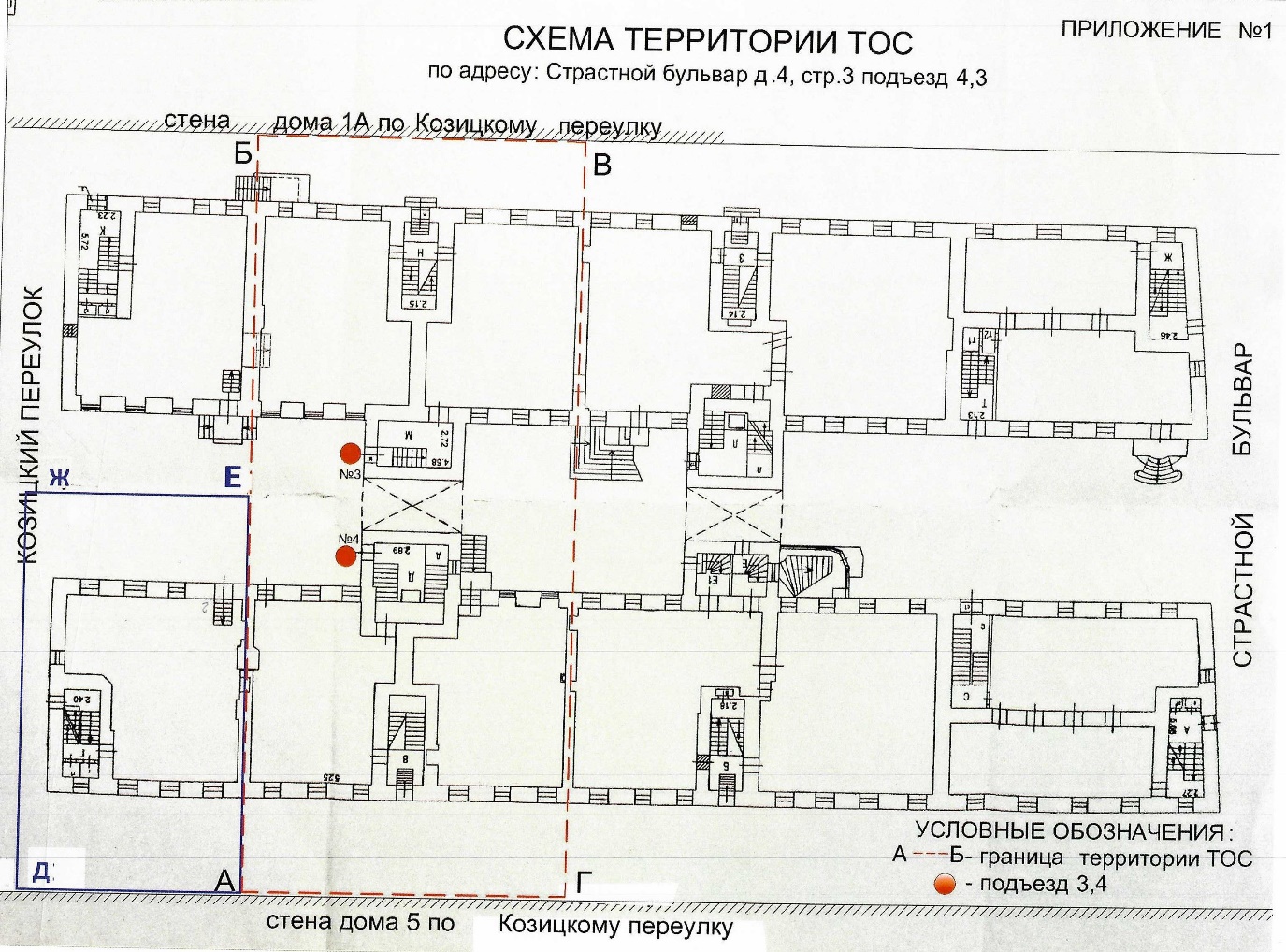 «О границах территории для осуществления деятельности территориального общественного самоуправления «Горчаковский двор 14»